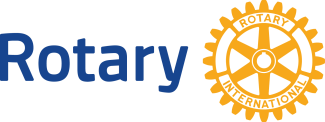 [This is a MS Word fillable form.  Move the cursor in the blank grey block areas and start typing]District 6040 Grant Requirements:Application Deadline:  July 15, 2018Include your club name a part of the file name in the electronic file.PDF files of the grant application and final reports sent via e-mail are the preferred method of submission.  JPG or TIFF “picture” files of the grant application or final report will not accepted.Funds will be used only as specified in the budget, and all receipts for budgeted and approved expenses will be kept, tracked and submitted with the final report for this project.  Expenses must be matched to the invoices in the final report.District Grant awards from D-6040 will be allocated up to $2,500.00 for a single club project. Requests for more than $2,500.00 may be considered upon request and pending availability of funds.  Preference will be given to clubs with a history of annual giving to the Rotary Foundation.District grants are limited to one per club unless there is a second round of grants because all funds were not allocated in the first round.Clubs must match the requested District Grant funding with an equal amount of club funds.The project must be a new effort for the club—it is not a project that the club has done previously, either with District Grant (formerly District Simplified Grant) funding or as an ongoing club-sponsored project.The project must be completely or primarily sponsored by the Rotary Club.  Projects of other organizations will not be funded. No funds shall be paid directly to another charitable organization.No funds will be utilized to support the travel expenses or salaries of another organization, or the administrative, overhead, or operational costs of another organization.  The project will be completed in entirety and a final report with receipts submitted by May 31, 2019.Type of Humanitarian Grant:	  Community 	International     Note:  If the project is part of a larger project, the portion of the project funded by the DSG grant must be completed and the final report submitted by May 31, 2019. Estimated project cost MUST equal the club contribution plus the requested DSG fundsCan the project proceed with a partial award of the amount requested?  	Yes 		No If DSG funds are limited, will you accept less than the full amount requested? What is the minimum award that you need to proceed with the project?  $      Briefly describe the project, its location, and its objectives.  The District grant may fund a specific part of a larger project. If so, briefly mention the overall project, but focus on the District grant- funded portion.2.	Describe how the project will benefit the community and improve the lives of the less fortunate. Projects must meet a humanitarian need, benefiting the lives of the less fortunate on a community basis. The project must fit one of the Rotary Foundation’s six areas of focus which are: Economic and community development, Peace and conflict prevention/resolution, Disease prevention and treatment, Water and sanitation; Maternal and child health; Basic education and literacy.3.	Describe non-financial participation by Rotarians in the project.  The project must include a “sweat equity” component of active participation by Rotarians for each club involved in the project.  Planning, fundraising and publicity activities are not considered “sweat equity.”4.	Budget - Attach a complete, detailed and itemized budget, including invoices, price sheets or other evidence of researched cost estimates for the project.  Applications will not be accepted for review without a budget.  The district grant may fund a specific part of a larger project; if so, the budget should focus solely on the district grant-funded portion of the project.5.	Cooperating Organization(s) — Many projects may involve an organization that will participate in the project or receive the benefit of the project.  If so, please provide the name(s) of the organization(s) below and attach a letter of participation from each organization specifically setting forth its endorsement of the project and its cooperation with local Rotarians.  By signing this application, the Rotarian sponsors endorse the organization as reputable, responsible and acting within the applicable laws of the project site.Name(s) of Cooperating Organization(s)6.	How will the general public know this is a Rotary-sponsored project? Please provide details of plans for publicity, such as newspaper coverage or the display of the Rotary wheel on the project. Please note that planning, publicity and fundraising are expected as part of the project, but are not considered “sweat equity.” 7.  Project Contacts — A club grant manager must be identified and is responsible for the management of the grant recordkeeping, funds and submission of all reports.  If the project is an international project, one contact has to be from the international club outside D-6040.Club Grant Manager: Club President:Club President-elect: (or President of the partner Club if the project is an international project)8.	Authorization — By signing this application, the club leadership confirms that the President of the sponsoring club understands and accepts the Terms and Conditions for District Grants, as set forth by The Rotary Foundation and summarized below:I understand these terms and accept responsibility for complying with these requirements.  I further understand that non-compliance with the Terms and Conditions of the Rotary Foundation will require my club to return the grant monies approved for this project and will impact my club’s ability to apply for future grant monies.Signature — 2018-19 Club PresidentSignature — 2019-20 Club President or Grant Manager	Authorization is required by physical signature from the president and president-elect or Grant Manager of the sponsoring club. Additional presidents’ signatures from cooperating clubs may be submitted by email.      Application Deadline: July 15, 2018Kent Shelman, Grants Chair, at kentshelman86@gmail.comApplication and reports may also be mailed to: Kent Shelman2711 S. Lowe RdBlue Springs, Missouri 64015Phone Number: 816-510-9945Work on the project will not begin until the club is officially notified of grant approval from the District.The sponsor club will publicly identify the project as Rotary sponsored.The project addresses an Area of Focus or special community need.No funds from this grant will be used to directly benefit a Rotarian or any Rotary employee, including those employed by a club, district, Rotary International, or any other Rotary entity. No funds from this grant will be used to directly benefit a relative, including spouses and children-in-law, of any Rotarian or Rotary employee as defined above.Club(s) #1  #2#3#4Project Start Date:  Estimated Completion Date: Estimated Project Cost$        Club Contribution $        Requested DG funds $      NameRotary Position/Title Rotary Position/Title Address TelephoneFaxE-mail  E-mail  NameRotary Position/Title Rotary Position/Title Address TelephoneFaxE-mail  E-mail  NameRotary Position/Title Rotary Position/Title Address TelephoneFaxE-mail  E-mail  Rotary ClubDateRotary ClubDate